ZAPROSZENIE DO SKŁADANIA OFERTdla zamówień o wartości nie przekraczającej wyrażonej w złotych równowartości kwoty 30 000 euro
Zamawiający:
Gmina Chmielnik, 26-020  Chmielnik, Plac Kościuszki 7Tel./faks (41) 354 32-73

Zapraszam do składania ofert w postępowaniu o udzielenie zamówienia pn.:Wykonanie i dostawa kalendarzy ściennych na rok 2016 promujących projekt pn. „Rewitalizacja starej części miasta Chmielnik – etap II”, dofinansowany 
z Regionalnego Programu Operacyjnego Województwa Świętokrzyskiego na lata 2007-2013.1.  Określenie przedmiotu zamówienia: Przedmiotem zamówienia jest wykonanie i dostawa do siedziby Zamawiającego 500 szt. kalendarzy ściennych trójdzielnych na rok 2016 promujących projekt pn.„Rewitalizacja starej części miasta Chmielnik – etap II”:Szczegółowa specyfikacja techniczna wyrobu:kalendarz z „główką” i polem pod nadruk reklamowy ok. 33 x 86 cm,kalendarze ścienne z całoroczną główką i zrywanymi kartami kalendarium,„główka” oprawiona z efektem wypukłości, doklejona do pleców, wykonana indywidualnie dla Zamawiającego,kalendarium: trzy oddzielne bloczki, doklejone do pleców, w kolorystyce czerwono – szaro - czarnej, podwójne imiona, zaznaczone dni świąteczne, bieżąca numeracja tygodni, nazwy miesięcy w trzech językach ( PL, GB, D )papier: główka – karton 230g/m2, plecy – karton 300 g/m2, kalendarium – papier offset 90g/m2,druk: zdjęcie – jednostronny barwny + lakier UV błysk, kalendarium – jednostronny, barwny,pasek regulowany z czerwonym okienkiem,koperta ochronna na kalendarz,umieszczenie logotypów UE i danych adresowych Zamawiającego Zadanie jest dofinansowane ze środków Unii Europejskiej, dlatego kalendarze powinny zawierać obowiązujące zestawy znaków graficznych, zgodnie z wytycznymi wynikającymi  
z art. 8 Rozporządzenia Komisji nr 1828/2006 z dnia 8 grudnia 2006r. ustanawiające szczegółowe zasady wykonania rozporządzenia Rady (WE) nr 1083/2006 ustanawiającego przepisy ogólne dot. EFRR, EFS oraz FS i rozporządzenia (WE) nr 1080/2006 Parlamentu Europejskiego i Rady w sprawie EFRR. Kalendarz powinien zawierać następujące treści i elementy graficzne:- logo Unii Europejskiej,- herb województwa świętokrzyskiego,- logo Programu Regionalnego,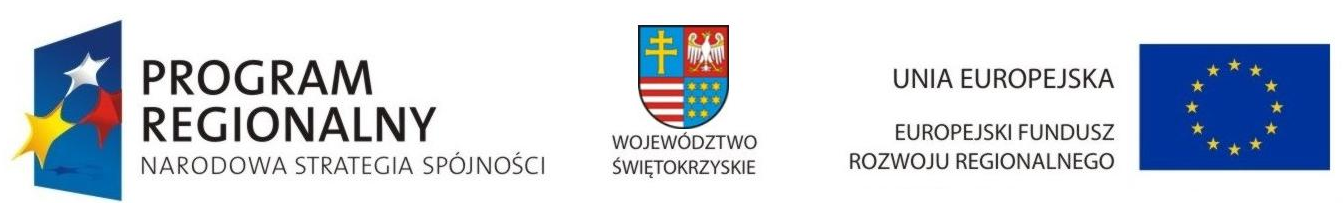 - hasło RPOWŚ „… dla rozwoju Województwa Świętokrzyskiego…”- opis w postaci „Zakup współfinansowany przez Unię Europejską z Europejskiego Funduszu Rozwoju Regionalnego w ramach RPO WŚ na lata 2007 - 2013 w ramach projektu „Rewitalizacja starej części miasta Chmielnik – etap II”,- nazwę Beneficjenta i dane adresowe: Urząd Miasta i Gminy w Chmielniku Plac Kościuszki 7, 26-020 Chmielnik, Tel./faks (+48) 41 354 32 73; (+48) 41 354 22 78www.chmielnik.com- logo: 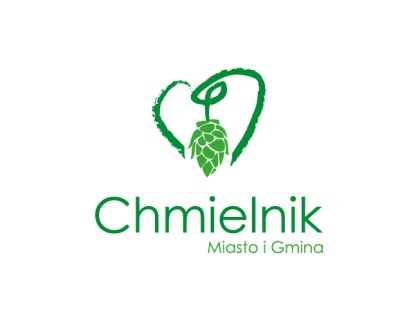 Zdjęcie do opracowania graficznego zostanie dostarczone Wykonawcy przez Zamawiającego. Opracowanie graficzne powinno przed wydrukiem uzyskać akceptację Zamawiającego.
Projekt graficzny materiałów promocyjnych w wersji elektronicznej należy przekazać Zamawiającemu do akceptacji na adres: renatacwiek@umigchmielnik.com lub osobiście 
w UMiG w Chmielniku. 2. Sposób uzyskania informacji dotyczących przedmiotu zamówienia:
Szczegółowe informacje dotyczące przedmiotu zamówienia można uzyskać pod numerem
tel. 41 354-32-73 wew. 209. Pracownikiem uprawnionym do kontaktów z wykonawcami jest Renata Kułagowska- Ćwiek. 3. Termin wykonania zamówienia: do 30 października 2015 roku ( dostawa na adres Zamawiającego). 4. Opis wymagań stawianych Wykonawcy:O udzielenie zamówienia mogą ubiegać się Wykonawcy, którzy: -posiadają wymagane kompetencje do wykonania zamówienia;-posiadają niezbędną wiedzę i doświadczenie oraz dysponują odpowiednim potencjałem technicznym  niezbędnym do wykonania przedmiotu zamówienia.5. Opis sposobu wyboru oferty najkorzystniejszej:Kryterium wyboru oferty stanowi cena – 100% 6. Miejsce i termin składania ofert:Oferty należy przesłać pisemnie na adres Zamawiającego lub faksem na nr (041) 354-32-73 lub e-mailem: renatacwiek@umigchmielnik.com  w terminie do dnia 05.10.2015. do godz. 15:00. Cenę oferty należy podać na „Formularzu ofertowym” (Załącznik nr 1). Wykonawca określi cenę brutto za wykonanie przedmiotowego zadania.7. Informacja o wyborze oferty:Informacja o wyborze oferty zostanie zamieszczona na stronie internetowej Zamawiającego: www.chmielnik.biuletyn.net (zakładka Zamówienia publiczne ) oraz przekazana telefonicznie wykonawcy, którego ofertę wybrano za najkorzystniejszą.8. Zamawiający dopuszcza możliwość zamówienia mniejszej ilości kalndarzy w przypadku, gdy najkorzystniejsza cena przekroczy kwotę jaką Zamawiający przeznaczył na realizację  zamówienia. Chmielnik, dn. 29.09.2015r.                                                                                                                                     Burmistrz /-/ Paweł WójcikZałącznik nr 1……………………dnia……………………………………………			           	/pieczątka nagłówkowa Wykonawcy/					 Tel/fax …………………………..e- mail………………………        REGON…………………                     NIP…………………………FORMULARZ OFERTY – wzórOświadczamy, że po zapoznaniu się z wymogami zawartymi w zapytaniu ofertowym z dnia …...09.2015r.  oferuję (emy) wykonanie  przedmiotu  zamówienia za następującą cenę:Cena oferty musi obejmować wartość przedmiotu zamówienia oraz podatek VAT (o ile wynika to z właściwych przepisów). Cena zawiera wszelkie koszty związane z realizacją zamówienia.UWAGA! CENY – ZAOKRĄGLONE DO DWÓCH MIEJSC PO PRZECINKU.Oświadczamy, że uzyskaliśmy konieczne informacje do przygotowania oferty.Oświadczam/y, że:-posiadam/y wymagane kompetencje do wykonania zamówienia;
-posiadam/y niezbędną wiedzę i doświadczenie oraz dysponuję/emy odpowiednim potencjałem technicznym  niezbędnym do wykonania przedmiotu zamówienia.DANE OSOBY UPOWAŻNIONEJ DO KONTAKTU ZE STRONY WYKONAWCY:Imię i nazwisko……………………………….Numer telefonu:………………….. nr faksu……………………E-mail:…………………………………………..…………………..                                                                                                                                                /pieczątka i podpis osoby upoważnionej do reprezentowania Wykonawcy/Nazwa materiału promocyjnegoCena jednostkowa netto w złPodatek VAT w złCena jednostkowa brutto w zł.Planowana ilość w szt. Wartość brutto Wykonanie i dostawa kalendarzy ściennych500 szt. 